STATE OF CALIFORNIA	GAVIN NEWSOM, GovernorPUBLIC UTILITIES COMMISSION505 VAN NESS AVENUE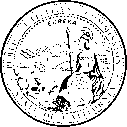 SAN FRANCISCO, CA 94102-3298February 1, 2022TO ALL CLASS B, C, AND D WATER AND SEWER UTILITIESSubject: Rate Adjustment due to CPI-U for 2021On March 31, 1992, the Commission issued Decision 92-03-093, authorizing Class C and D water utilities to file each year by advice letter for a rate increase based on the most recent year-end increase in the Consumer Price Index for All Urban Consumers (CPI-U).1 Subsequent resolutions (Res.) W-44932, Res. W-45403 and Res. W-46584, authorized sewer and Class B water utilities to file a CPI-U advice letter each year.The CPI-U for 2021 is 7.0%.Any Class B, C, and D water utility, and sewer utility, that is presently earning a lower rate of return (ROR) than its most recently authorized and is not presently subject to a test year, attrition year, or other general rate increase, is authorized to file for a CPI-U increase once each year, by advice letter. If your utility missed filing a CPI-U for one year, it may not file retroactively for that CPI-U in the following year.Please follow the Summary of Earnings (SOE) format shown in Attachment 1 to determine your authorized and actual ROR. You would then compare these RORs to determine if the actual is less than or greater than authorized (see excerpt from Standard Practice U-27-W in Attachment 4).Please file an advice letter (in accordance with General Order 96-B) requesting a CPI-U adjustment, only if the ROR based on actual revenues does not exceed the authorized ROR and if the projected revenue (with the CPI-U) does not exceed the authorized ROR. Please follow the following procedures when filing:File an advice letter like that shown in Attachment 2.Please also include a Cover Sheet (Attachment 3) to your advice letter, and the Service List from your last General Rate Case, with your CPI-U request.Please provide a copy of your 2021 Annual Report which is required to be filed by April 30, 2022.If a utility has been authorized a Rate of Margin (ROM) instead of a Rate of Return, please substitute that measure when comparing Authorized versus Actual Revenues.Actual ROM = 1 – (Operating Expenses/Operating Revenues).1 Announced by the Bureau of Labor Statistics, U.S. Department of Labor.2 September 2, 2004.3 June 16, 2005.4 September 20, 2007.Notice of a CPI-U request is no longer required under General Order 96-B. Utilities are now required to inform their customers of the CPI-U request via a bill insert with the first bill that contains the increase.5Provide copies of the revised tariff schedules to reflect the increase that you are requesting (see Attachment 4 for examples).Increase each rate, including facilities fees, by 7.0%, the CPI-U for 2021.Provide a copy of the SOE in which you calculate the authorized versus actual RORs or ROMs, utilizing the following actual data:Actual Revenues for 2021Estimate of increased revenues (add the 7.0% CPI-U inflation to actual revenues for 2021).Actual Expenses for 2021. Provide actual individual expenses for 2021, based on the line item accounts as they appear in your last General Rate Case (GRC) Summary of Earnings.Estimate of Rate Base equals (beginning of year rate base plus end of year rate base)/2.Adjust all base rates (not surcharges and not reconnection fees, etc.) by multiplying by 1.070. Do not increase some base rates and not increase others.If you have any questions, please feel free to contact Josefina Montero at josefina.montero@cpuc.ca.gov or (415) 703-1654.Sincerely,Attachments5 Resolution W-4664. Ordering Paragraph 3. “Utilities shall inform their customers of the increase in dollar and percentage terms by bill insert, in the first bill that includes the increase.”Attachment 1ABC Water/Sewer Utility Company, Inc.Example of a Summary of Earnings Earnings Test CalculationNet Revenue divided by Rate Base = ROR### WATER COMPANYAddress Telephone ### Email: ###DATEAdvice Letter No. ###TO THE PUBLIC UTILITIES COMMISSION OF THE STATE OF CALIFORNIA### Water Company (###) hereby transmits for filing one original and one copy of this advice letter (AL) and the following tariff sheets which are enclosed:REQUESTBy AL ###, ### requests permission to increase its revenues (based on increase to the present monthly quantity rate and service charge) by 7.0%, the Consumer Price Index (CPI) for 2021. The projected revenue increase of $### will not result in a rate of return which exceeds the authorized rate of return of ###%. Workpapers justifying this increase are enclosed.BACKGROUNDThe present rates became effective on ###, pursuant to Resolution W-###, which authorized an offset (CPI) rate increase of $###, or ###%.The last general rate increase became effective on ###, pursuant to Resolution W-###, which authorized a general rate increase of $###, or ###%, and a rate of return of ###%.AL ### is filed pursuant to Ordering Paragraphs No. 1 of Decision 92-03-093 and Resolution W- 4493, which authorized Class C and D water and sewer utilities to file a request for a CPI increase once a year by AL. The increase is to be passed on to the utility’s customers in their quantity rate and service charge.### WATER COMPANYAddress Telephone ### Email: ###TIER DESIGNATION AND REQUESTED EFFECTIVE DATEThis AL and the enclosed tariff sheets are submitted pursuant to General Order (GO.) 96-B. AL ### is designated as a Tier 1 AL and the enclosed tariff sheets will become effective upon filing.6NOTICEThis AL does not require notice;7 however, the utility shall inform its customers, by bill insert in the first bill that includes the increase, of the amount of the increase expressed in dollar and percentage terms.8 A copy of this AL has been served to all parties listed on the service list9 on the last page of this AL. This filing will not cause withdrawal of service nor conflict with any other schedule or rule.RESPONSE OR PROTEST10Anyone may respond to or protest this AL. A response supports the filing and may contain information that proves useful to the Commission in evaluating the AL. A protest objects to the AL in whole or in part and must set forth the specific grounds on which it is based. These grounds are:The utility did not properly serve or give notice of the AL.The relief requested in the AL would violate statute or Commission order or is not authorized by statute or Commission order on which the utility relies.The analysis, calculations, or data in the AL contain material error or omissions.The relief requested in the AL is pending before the Commission in a formal proceeding orThe relief requested in the AL requires consideration in a formal hearing, or is otherwise inappropriate for the AL process orThe relief requested in the AL is unjust, unreasonable, or discriminatory, provided that such a protest may not be made where it would require relitigating a prior order of the Commission.6 GO. 96-B, Water Industry Rule 7.3.17 GO. 96-B, General Rule 4.28 GO. 96-B, General Rule 3.29 GO. 96-B, Water Industry Rule 4.110 GO. 96-B, General Rule 7.4.1### WATER COMPANYAddress Telephone ### Email: ###A protest may not rely on policy objections to an AL where the relief requested in the AL follows rules or directions established by statute or Commission order applicable to the utility.A protest shall provide citations or proofs where available to allow staff to properly consider the protest. The Water Division (WD) must receive a response or protest via email (or postal mail) within 20 days of the date the AL is filed. The addresses for submitting a response or protest are:On the same day the response or protest is submitted to the Water Division, the respondent or protestant shall send a copy of the protest to ### at:Cities and counties that need Board of Supervisors or Board of Commissioners approval to protest should inform WD within the 20-day protest period, so that a late filed protest can be entertained. The informing document should include an estimate of the date the proposed protest might be voted on.REPLIESThe utility shall reply to each protest and may reply to any response. Any reply must be received by WD within five business days after the end of the protest period, and shall be served on the same day on each person who filed the protest or response to the AL.1111 GO. 96-B, General Rule 7.4.3### WATER COMPANYAddress Telephone ### Email: ###SERVICE LISTI hereby certify that the above service list has been served a copy of AL ### on DATE.Executed in ###, California on the DATE.EnclosuresCALIFORNIA PUBLIC UTILITIES COMMISSION WATER DIVISIONAdvice Letter Cover SheetExcerpt from Standard Practice U-27-WI – EARNINGS TESTSClass B, C and D utilities requesting a CPI offset must pass an earnings test. This test involves the following:If the last General Rate Case authorized a rate of return, create a recorded Summary of Earnings and compare the adopted rate of return to the recorded rate of return. Using the Summary of Earnings increase the most recent adopted revenues by the CPI percentage and recalculate the rate of return. If the new return exceeds authorized, the utility will only be eligible for part or none of the increase.If the last General Rate Case authorized a return on margin, calculate the recorded return on margin by taking 1 – Operating Ratio, where Operating Ratio is equal to Recorded Operating Expenses (operations and maintenance expenses, annual depreciation on non-contributed facilities, amortization of multiyear expenses and applicable taxes: income taxes, property taxes, taxes other than income, payroll taxes) divided by the most recent adopted Operating Revenues increased by the CPI. Compare this percentage to the authorized return on margin percentage. If the new return exceeds authorized, the utility will only be eligible for part or none of the increase.If the earnings test shows that the utility is over-earning, adjust the requested amount by the over-earning amount.  /s/BRUCE DEBERRY	Bruce DeBerry, Program Manager Water DivisionCategoryMost Recent Adopted in ResolutionW-0000Actual 2021CPI Adjustment @ 7.0% on Recent AdoptedRevenue OnlyRevenue After CPI Increase, Actual Expenses,& Actual Rate Baseabc=a * 7.0%(Revenues) d =b + cOperating Revenues:[C]Flat Rate46,00045,0003,22048,220Metered145,000135,00010,,150145,150Private Fire Protection9,0008,0006308,630TOTAL OPERATING REVENUES200,000188,00014,000202,000Operating Expenses:Purchased Water7,0007,5007,500Purchased Power15,00015,00015,000Purchased Chemicals1,0001,0001,000Other Volume Related Expenses100150150Employee Labor10,00010,00010,000Materia ls5,0005,7005,700Contract Work11,00011,20011,200Water Testing500750750Transportation Expense9,0009,0009,000Other Plant Maintenance450450450Office Sa la ries4,0004,5004,500Management Salaries20,00020,00020,000Employee Pension and Benefits10,00011,00011,000Uncollectibles100100100Office Service and Rentals2,0002,0002,000Office Supplies and Expenses3,0003,0003,000Professional Services1,5001,8001,800Insurance9,00010,00010,000Regulatory Commission Expense1,0001,0001,000General Expenses400400400SUBTOTAL110,050114,550114,550Depreciation20,00020,00020,000Taxes Other than Income4,0004,5004,500State and Federal Income Taxes18,00012,00012,000Interest000TOTAL DEDUCTIONS152,050151,050151,050NET REVENUE47,95036,95050,950RATE BASEAverage Plant800,000850,000850,000Less Average AccumulatedDepreciation350,000360,000360,000NET PLANT450,000490,000490,000Less Advances & Contributions25,00027,00027,000Plus Materia ls & Supplies5,0005,0005,000RATE BASE430,000468,000468,000RATE OF RETURN11.15%7.89%10.88%NEW SHEET #TITLECANCELLING SHEET ####-WSchedule No. ######-W###-WSchedule No. ######-W###-WSchedule No. ######-W###-WTable of Contents###-WEmail Address:Mailing Address:Water.Division@cpuc.ca.govCalifornia Public Utilities CommissionWater Division, 3rd Floor 505 Van Ness Avenue San Francisco, CA 94102Email Address:Mailing Address:######Recipient 1Recipient 2Recipient 3### Water CompanyBy:/s/NAMENameTitleUtility Name:###Date Mailed to Service List:###District:###CPUC Utility #:###Protest Deadline (20th Day):###Advice Letter #:###Review Deadline (30th Day):###Tier☐1☐2☐3ComplianceRequested Effective Date:###AuthorizationD.92-03-093D.92-03-093D.92-03-093Rate Impact:$###Description:2021 CPI Adjustment2021 CPI Adjustment2021 CPI Adjustment###%The protest or response deadline for this advice letter is 20 days from the date that this advice letter was mailed to the service list. Pleasesee the “Response or Protest” section in the advice letter for more information.The protest or response deadline for this advice letter is 20 days from the date that this advice letter was mailed to the service list. Pleasesee the “Response or Protest” section in the advice letter for more information.The protest or response deadline for this advice letter is 20 days from the date that this advice letter was mailed to the service list. Pleasesee the “Response or Protest” section in the advice letter for more information.The protest or response deadline for this advice letter is 20 days from the date that this advice letter was mailed to the service list. Pleasesee the “Response or Protest” section in the advice letter for more information.Utility Contact:###Utility Contact:###Phone:###Phone:###Email:###Email:###DWA Contact:Tariff UnitPhone:(415) 703-1133Email:Water.Division@cpuc.ca.govDWA USE ONLYDATESTAFFCOMMENTS